ПЕРИОДИЧЕСКОЕ ПЕЧАТНОЕ ИЗДАНИЕБАЛАХТОНСКОГО СЕЛЬСКОГО СОВЕТА ДЕПУТАТОВ и АДМИНИСТРАЦИИ БАЛАХТОНСКОГО СЕЛЬСОВЕТА КОЗУЛЬСКОГО РАЙОНА                     БАЛАХТОНСКИЕ             В Е С Т И__________________________________________________________________________________            05   ОКТЯБРЯ   2017  ГОДА     №  13/146   ЧЕТВЕРГ__________________________________________________________________________________5 ОКТЯБРЯ – ДЕНЬ УЧИТЕЛЯ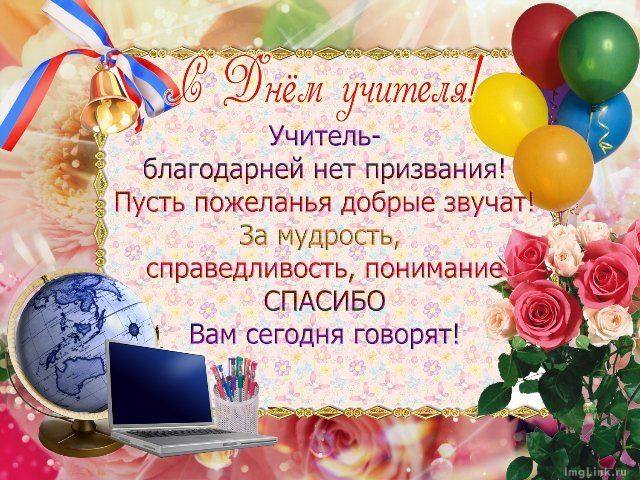 В день осенний, когда у порога задышали уже холода, Школа празднует День педагога – праздник мудрости, знаний, труда.День Учителя! Вслушайтесь сердцем в эти звуки, что дороги нам.Всем, что связано с юностью, с детством мы обязаны учителям!С ПРАЗДНИКОМ ВАС, ДОРОГИЕ УЧИТЕЛЯ!Администрация Балахтонского сельсоветаБалахтонский сельский Совет депутатов____________________________________________________________Страница  2  № 13/146 «Балахтонские вести»  05 октября  2017 года__________________________________________________________________________________1 ОКТЯБРЯ – ДЕНЬ ПОЖИЛЫХ ЛЮДЕЙ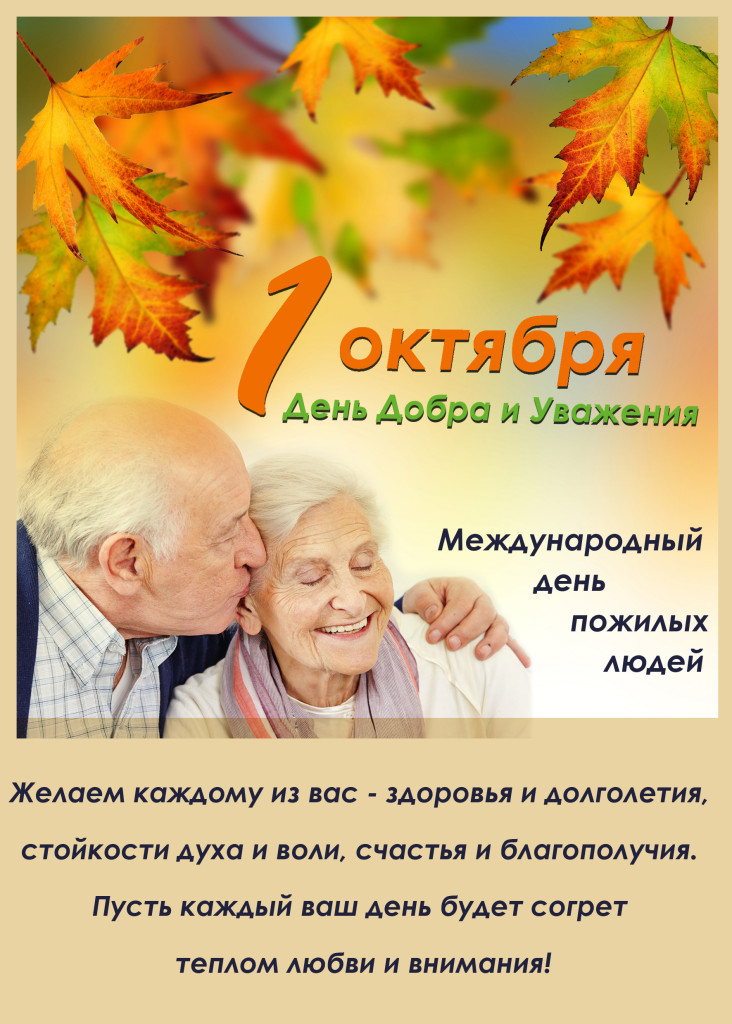 Администрация Балахтонского сельсоветаБалахтонский сельский Совет депутатов____________________________________________________________Страница  3  № 13/146 «Балахтонские вести»  05 октября  2017 года__________________________________________________________________________________27 СЕНТЯБРЯ – ДЕНЬ ВОСПИТАТЕЛЯ И ДОШКОЛЬНОГО РАБОТНИКА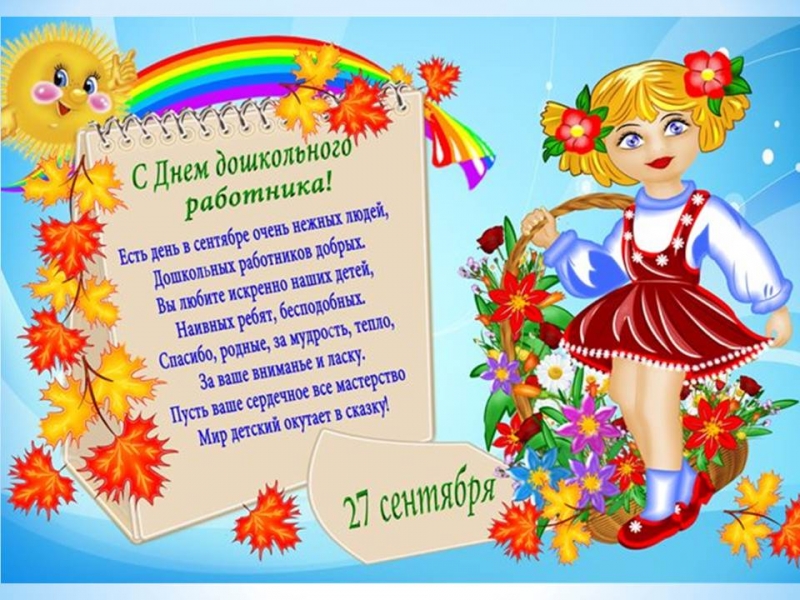 Администрация Балахтонского сельсоветаБалахтонский сельский Совет депутатов                  ПОЗДРАВЛЯЕМ! Валентину Фёдоровну Семашко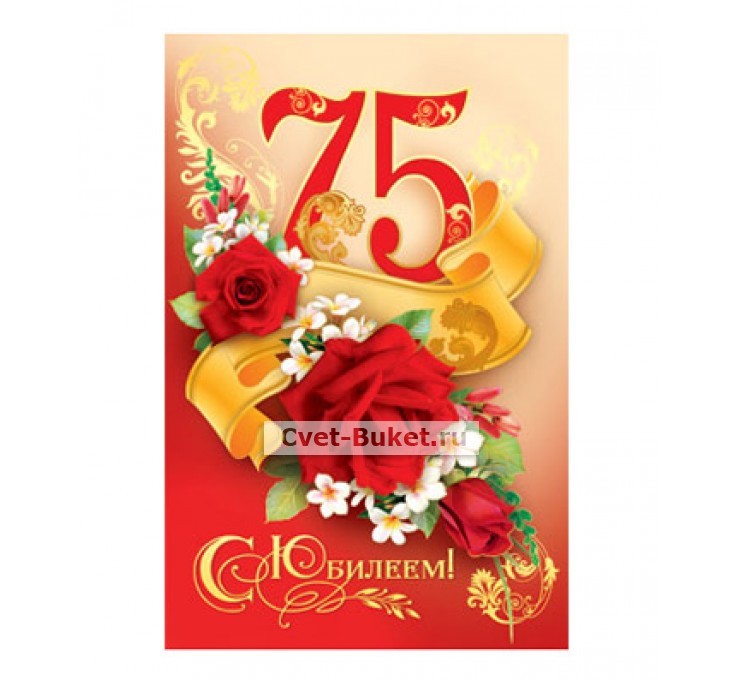 У Вас юбилей и мы рады поздравить
Вас с датой такою - Вам 75!
Мы Вам пожелаем дела все оставить
И все пожелания сегодня принять.
Чтоб были Вы самой счастливой на свете
Здоровья хранили на годы запас,
И рядом пусть будут и внуки, и дети,
И правнуки Ваши, чтоб радовать Вас!
От души – всего самого лучшего:
Понимания, благополучия,
Оптимизма, здоровья вам крепкого!
Пусть судьба будет только приветлива!В.А. Мецгер – глава Балахтонского сельсоветаЕ.А. Гардт – председатель сельского Совета депутатов____________________________________________________________Страница  4  № 13/146 «Балахтонские вести»  05 октября  2017 года__________________________________________________________________________________НОВОСТИ КУЛЬТУРЫ	      «Мудрой осени счастливые мгновенья!» под таким названием в нашем Доме культуры 1 октября прошел День пожилого человека. Уже на протяжении многих лет наши односельчане пожилого возраста с удовольствием и прекрасным настроением идут к нам пообщаться, вспомнить о былом, послушать и попеть песни, потанцевать, поделиться друг с другом радостью и печалью. Работники культуры подготовили праздничный концерт, а так же развлекательную программу, в которую вошли викторины, конкурсы, танцы и, традиционно, накрыли праздничные столы. 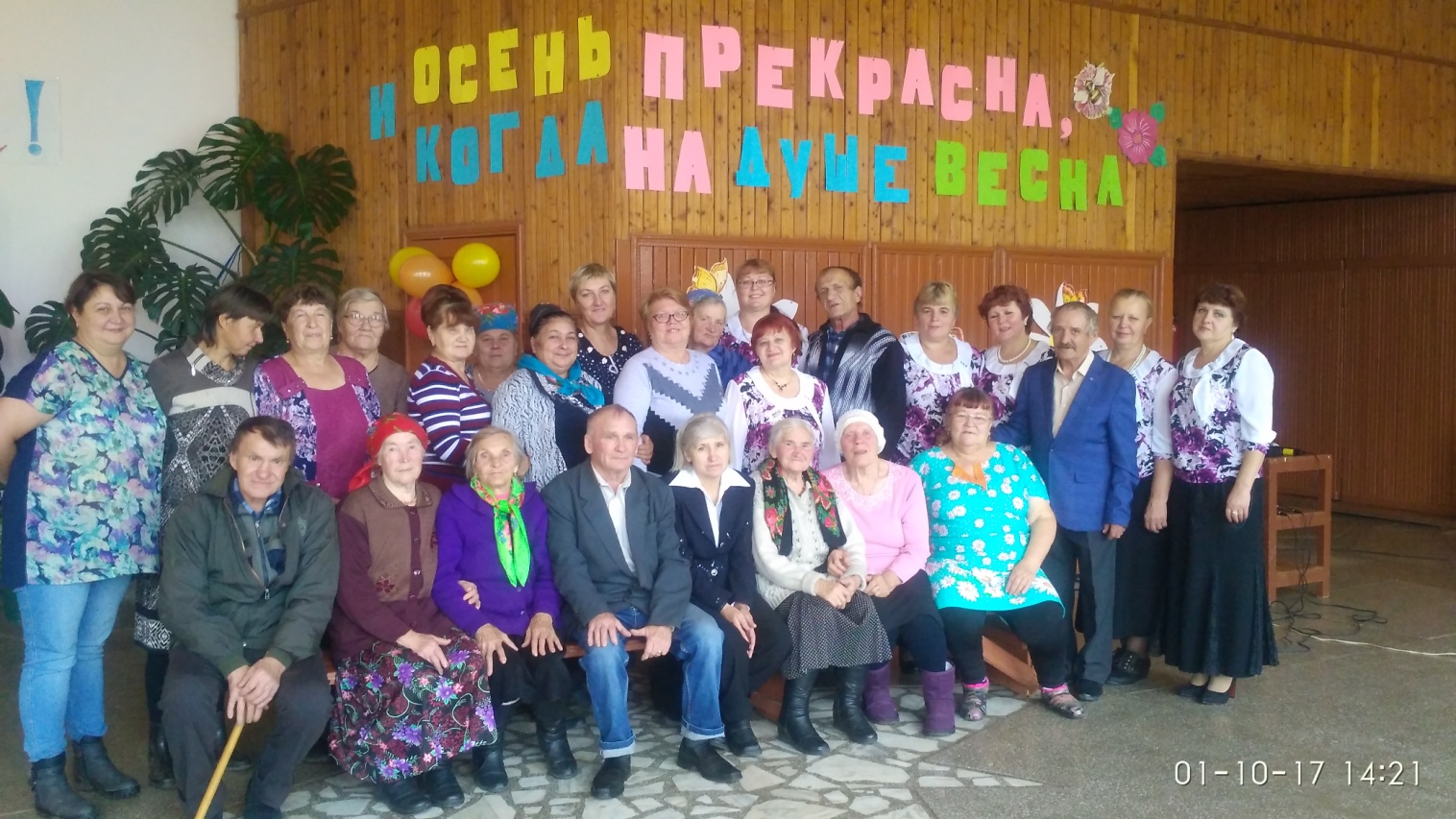 	На протяжении всего праздника звучали песни и поздравления в честь гостей. Как всегда атмосфера нашего праздника была такой теплой и радушной, что наши гости еще долго не хотели расходиться по домам. Прощаясь с нами, они сердечно благодарили за прекрасно проведенное время на нашем общем празднике, а мы в свою очередь, приглашали их снова к нам в гости. Мы благодарим всех, кто пришел к нам на праздник, благодарим за оптимизм и активную жизненную позицию. Оставайтесь всегда такими же бодрыми, веселыми и энергичными.	Особые слова благодарности выражаем спонсорам нашего праздника: Надежде Александровне Овчинниковой, Рустаму Тагиеву, Галине Николаевне Кулиш. Желаем Вам процветания и благополучия! Надеемся на дальнейшее сотрудничество.                                                                                           Коллектив сельского Дома культуры____________________________________________________________Страница  5  № 13/146 «Балахтонские вести»  05 октября  2017 года__________________________________________________________________________________В СОВЕТЕ ДЕПУТАТОВ	29 сентября состоялась очередная двадцатая сессия депутатов сельского Совета пятого созыва. На повестке девять основных вопросов и вопрос «Разное».		Депутаты заслушали отчёт об исполнении бюджета муниципального образования за первое полугодие 2017-го года, утвердили уточнение бюджета муниципального образования Балахтонский сельсовет на 2017 год в сторону увеличения более чем на 42.000 рублей на содержание дорог и произведена корректировка по ВУСу. В новой редакции депутаты приняли Положение об оплате труда  депутатов, выборных должностных лиц местного самоуправления, осуществляющих свои полномочия на постоянной основе, лиц, замещающих иные муниципальные должности, и муниципальных служащих Балахтонского сельсовета», на прежнее решение получено заключение по результатам юридической экспертизы управления Губернатора Красноярского края.	Далее депутаты рассмотрели проект решения «О внесении изменений и дополнений в Устав Балахтонского сельсовета». Председатель Совета пояснила, что изменения внесены  в целях приведения Устава сельсовета в соответствие с требованиями Федерального закона от 6 октября 2003 года № 131-ФЗ «Об общих принципах организации местного самоуправления в Российской Федерации», проект решения депутатами утверждён единогласно. 	В связи с тем, что в 2017 году заканчивается срок полномочий, сформированной 23 ноября 2012 года, избирательной комиссии муниципального образования Балахтонский сельсовет депутаты приняли решение «О сроках формирования и сроках приёма предложений по составу избирательной комиссии муниципального образования Балахтонский сельсовет».	Далее депутаты рассмотрели Информацию и Представление прокуратуры Козульского района об устранении нарушений законодательства о противодействии коррупции. Это касается сведений о доходах, об имуществе и обязательствах имущественного характера, подаваемых ежегодно депутатами сельского Совета и главой сельсовета.	Внесены изменения и дополнения в Правила землепользования и застройки муниципального образования Балахтонский сельсовет в связи с изменениями в Градостроительном кодексе Российской Федерации. 	С принятыми решениями можно ознакомиться в рубрике «Официально» данного периодического издания.СООБЩЕНИЕ О ПРОВЕДЕНИИ ПУБЛИЧНЫХ СЛУШАНИЙ	Балахтонский сельский Совет депутатов сообщает, что 25 августа 2017г. состоялись публичные слушания по вопросу «О внесении изменений и дополнений в Устав Балахтонского сельсовета Козульского района Красноярского края».	Участники публичных слушаний РЕШИЛИ: 	1. Одобрить проект решения «О внесении изменений и дополнений в Устав Балахтонского сельсовета Козульского района Красноярского края».	2. Вынести проект решения на утверждение сессии Балахтонского сельского Совета депутатов.                                                                Е.А. Гардт - Председатель сельского Совета депутатов____________________________________________________________Страница  6  № 13/146 «Балахтонские вести»  05 октября  2017 года__________________________________________________________________________________ОФИЦИАЛЬНОБАЛАХТОНСКИЙ СЕЛЬСКИЙ СОВЕТ ДЕПУТАТОВКОЗУЛЬСКОГО РАЙОНА КРАСНОЯРСКОГО КРАЯРЕШЕНИЕ29.09.2017                                                                      с. Балахтон                                                                      № 20-91рОб уточнении бюджета муниципального образования Балахтонский сельсовет на 2017 год и плановый период 2018-2019 годов	На основании статьи 96 пункта 2 статьи 232 Бюджетного кодекса Российской Федерации, пункта 14 статьи 48 Устава Балахтонского сельсовета Козульского района Красноярского края, в соответствии со статьей 31 Положения о бюджетном процессе в Балахтонском сельсовете, Балахтонский сельский Совет депутатов РЕШИЛ:1. Внести в решение Балахтонского сельского Совета депутатов от 12.12.2016 № 15-67р  «О бюджете муниципального образования Балахтонский сельсовет на 2016 год и плановый период 2018-2019 годов» следующие изменения:1.1. В статье 1:- в подпункте  1.1. цифры «10 876 923,76» изменить на «10 919 027,36»;- в подпункте  1.2. цифры «10 876 923,76» изменить на  «10 919 027,36»; 		1.2 Приложения 1,4,5,6,8 изложить в новой редакции согласно приложениям 1,4,5,6,8 к настоящему решению.	2. Настоящее решение подлежит опубликованию в местном периодическом издании «Балахтонские вести»3.  Настоящее решение ступает в силу в день, следующий за днем его официального опубликования.Председатель Совета                                                                                                                                       Е. А. ГардтГлава сельсовета                                                                                                                                               В. А. МецгерБАЛАХТОНСКИЙ СЕЛЬСКИЙ СОВЕТ ДЕПУТАТОВКОЗУЛЬСКОГО РАЙОНА КРАСНОЯРСКОГО КРАЯРЕШЕНИЕ29.09.2017                                                                      с. Балахтон                                                                       №  20-92рОб утверждении Положения «Об оплате труда депутатов, выборных должностных лиц местного самоуправления, осуществляющих свои полномочия на постоянной основе, лиц, замещающих иные муниципальные должности, и муниципальных служащих Балахтонского сельсовета»На основании статьи 86 Бюджетного кодекса Российской Федерации, статьи 53 Федерального закона от 06.10.2003г. № 131-ФЗ «Об общих принципах организации местного самоуправления в Российской Федерации», статьи 22 Федерального закона от 02.03.2007г. № 25-ФЗ «О муниципальной службе в Российской Федерации», Постановления Совета администрации края от 29.12.2007 № 512-п «О нормативах формирования расходов на оплату труда депутатов, выборных должностных лиц местного самоуправления, осуществляющих свои полномочия на постоянной основе, лиц, замещающих иные муниципальные должности, и муниципальных служащих», в соответствии с заключением по результатам юридической экспертизы управления Губернатора Красноярского края по организации взаимодействия с органами местного самоуправления, руководствуясь Уставом Балахтонского сельсовета Козульского района Красноярского края, Балахтонский сельский Совет депутатов РЕШИЛ:1. Утвердить Положение «Об оплате труда депутатов, выборных должностных лиц местного самоуправления, осуществляющих свои полномочия на постоянной основе, лиц, замещающих иные муниципальные должности, и муниципальных служащих  Балахтонского сельсовета» согласно приложению.2. Решение сельского Совета депутатов от 18.05.2017 № 18-82р «Об утверждении Положения «Об оплате труда депутатов, выборных должностных лиц местного самоуправления, осуществляющих свои полномочия на постоянной основе, лиц, замещающих иные муниципальные должности, и муниципальных служащих Балахтонского сельсовета», считать утратившим силу.3. Настоящее Решение вступает в силу в день, следующий за днём его официального опубликования в местном периодическом издании «Балахтонские вести». Председатель Совета                                                                                                                                     Е.А. Гардт Глава сельсовета                                                                                                                                              В.А. Мецгер____________________________________________________________Страница  7  № 13/146 «Балахтонские вести»  05 октября  2017 года__________________________________________________________________________________УТВЕРЖДЕНО решением сельского Совета депутатов от 29.09.2017 № 20-92рПОЛОЖЕНИЕ ОБ ОПЛАТЕ ТРУДАдепутатов, выборных должностных лиц местного самоуправления, осуществляющих свои полномочия на постоянной основе, лиц, замещающих иные муниципальные должности, и муниципальных служащих Балахтонского сельсоветаСтатья 1. Общие положенияНастоящее Положение устанавливает размеры и условия труда депутатов, выборных должностных лиц, осуществляющих свои полномочия на постоянной основе, лиц, замещающих иные муниципальные должности, и муниципальных служащих Балахтонского сельсовета.Положение разработано в соответствии с Бюджетным кодексом Российской Федерации, Федеральным законом от 06.10.2003г. № 131-ФЗ «Об общих принципах организации местного самоуправления в Российской Федерации», Федеральным законом от 02.03.2007г. № 25-ФЗ «О муниципальной службе в Российской Федерации, законом Красноярского края от 27.12.2005г. № 17-4356 «О предельных нормативах размеров оплаты труда муниципальных служащих» (далее – Закон края).Статья 2. Отнесение к группе муниципальных образований краяВ целях данного Положения признаётся, что муниципальное образование Балахтонский сельсовет относится к восьмой группе муниципальных образований на основании постановления Совета администрации Красноярского края от 29.12.2007 № 512-п «О нормативах формирования расходов на оплату труда депутатов, выборных должностных лиц местного самоуправления, осуществляющих свои полномочия на постоянной основе, лиц, замещающих иные должности, и муниципальных служащих». Статья 3. Оплата труда депутатов, выборных должностных лиц, осуществляющих свои полномочия на постоянной основе 1. Оплата труда, депутатов, выборных должностных лиц, осуществляющих свои полномочия на постоянной основе, состоит из денежного вознаграждения и ежемесячного денежного поощрения. 2. Размеры денежного вознаграждения и ежемесячного денежного поощрения депутатов, выборных должностных лиц, осуществляющих свои полномочия на постоянной основе, устанавливаются в размерах согласно приложению 1.ПРИЛОЖЕНИЕ 1Размеры денежного вознаграждения и ежемесячного денежного поощрения депутатов, выборных должностных лиц, осуществляющих свои полномочия на постоянной основе3. Размеры ежемесячного денежного вознаграждения индексируются (увеличиваются) в размерах и в сроки, предусмотренные законом края о краевом бюджете для индексации (увеличения) должностных окладов государственных гражданских служащих края.4. На денежное вознаграждение и денежное поощрение, выплачиваемое дополнительно к денежному вознаграждению, начисляются районный коэффициент, процентная надбавка к заработной плате за стаж работы в районах Крайнего Севера, в приравненных к ним местностях и иных местностях края с особыми климатическими условиями, размер которых не может превышать размер, установленный федеральными и краевыми нормативными правовыми актами.Статья 4. Оплата труда муниципальных служащих1. Оплата труда муниципального служащего производится в виде денежного содержания.2. В состав денежного содержания включаются:должностной оклад;ежемесячная надбавка за классный чин;ежемесячная надбавка за особые условия муниципальной службы;ежемесячная надбавка за выслугу лет;ежемесячное денежное поощрение;ежемесячная процентная надбавка к должностному окладу за работу со сведениями, составляющими государственную тайну;премии;единовременная выплата при предоставлении ежегодного оплачиваемого отпуска;и) материальная помощь.3. На денежное содержание начисляются районный коэффициент, процентная надбавка к заработной плате за стаж работы в районах Крайнего Севера, в приравненных к ним местностях и иных местностях края с особыми климатическими условиями, размер которых не может превышать размер, установленный федеральными и краевыми нормативными правовыми актами.Статья 5. Должностные окладыДолжностные оклады муниципальных служащих устанавливаются в размерах согласно приложению 2.ПРИЛОЖЕНИЕ 2Значения размеров должностных окладов муниципальных служащих____________________________________________________________Страница  8  № 13/146 «Балахтонские вести»  05 октября  2017 года__________________________________________________________________________________Статья 6. Ежемесячная надбавка за классный чин1. Значения размеров ежемесячной надбавки за классный чин к должностным окладам составляют:а) за классный чин 1-го класса - 35 процентов;б) за классный чин 2-го класса - 33 процента;в) за классный чин 3-го класса - 25 процентов.2. Надбавки за классный чин выплачиваются после присвоения муниципальным служащим соответствующего классного чина в порядке, установленном краевым законодательством.Статья 7. Ежемесячная надбавка за особые условия муниципальной службы1. Значения размеров ежемесячной надбавки за особые условия муниципальной службы составляют:Статья 8. Ежемесячная надбавка за выслугу лет1. Значения размеров ежемесячной надбавки за выслугу лет на муниципальной службе к должностному окладу составляют:а) при стаже муниципальной службы от 1 до 5 лет - 10 процентов;б) при стаже муниципальной службы от 5 до 10 лет - 15 процентов;в) при стаже муниципальной службы от 10 до 15 лет - 20 процентов;г) при стаже муниципальной службы свыше 15 лет - 30 процентов.Статья 9. Ежемесячное денежное поощрение1. Значение размеров ежемесячного денежного поощрения по каждой из должностей муниципальной службы устанавливается представителем нанимателя, но не более предусмотренных Законом края по соответствующей группе муниципальных образований. Значение размеров ежемесячного денежного поощрения для выборных должностей составляют:Значение размеров ежемесячного денежного поощрения для муниципальных служащих в соответствии с группой муниципального образования Балахтонский сельсовет составляют:Статья 10. Ежемесячная процентная надбавка за работу со сведениями, составляющими государственную тайну1. Значения размеров ежемесячной процентной надбавки за работу со сведениями, составляющими государственную тайну, к должностному окладу составляют:	а) за работу со сведениями, имеющими степень секретности «особой важности», - 50 процентов;	б) за работу со сведениями, имеющими степень секретности «совершенно секретно», - 30 процентов;	в) за работу со сведениями, имеющими степень секретности «секретно» при оформлении допуска с проведением проверочных мероприятий, - 10 процентов, без проведения проверочных мероприятий – 5 процентов.	2. Дополнительно к ежемесячной процентной надбавке, предусмотренной пунктом 1 настоящей статьи, муниципальным служащим, к должностным обязанностям которых относится обеспечение защиты сведений, составляющих государственную тайну, устанавливается  ежемесячная процентная надбавка к должностному окладу за стаж службы в структурных подразделениях по защите государственной тайны в следующих размерах:	а) при стаже от 1 до 5 лет - 10 процентов к должностному окладу;	б) при стаже от 5 до 10 лет - 15 процентов к должностному окладу;	в) при стаже от 10 лет и выше - 20 процентов к должностному окладу.Статья 11. Премирование муниципальных служащих1. Значения размеров премирования муниципальных служащих ограничиваются пределами установленного фонда оплаты труда, порядок формирования которого определяется настоящим Положением. 2. Премирование муниципальных служащих осуществляется в соответствии с Положением о премировании, утверждаемым решением Балахтонского сельского Совета депутатов. Статья 12. Единовременная выплата при предоставлении ежегодного оплачиваемого отпускаЗначение размера единовременной выплаты, осуществляемой один раз в год при предоставлении ежегодного оплачиваемого отпуска, составляет 3,5 должностного оклада.Статья 13. Материальная помощь муниципальным служащим1. Значение размера единовременной материальной помощи муниципальным служащим ограничивается пределами установленного фонда оплаты труда, порядок формирования которого определяется настоящим Положением.____________________________________________________________Страница  9  № 13/146 «Балахтонские вести»  05 октября  2017 года__________________________________________________________________________________2. В пределах установленного фонда оплаты труда по решению лица, в компетенцию которого входит принятие таких решений, муниципальным служащим может оказываться единовременная материальная помощь в связи с бракосочетанием, рождением ребёнка, смертью супруга (супруги) или близких родственников. 3. Положение о материальной помощи утверждается решением Балахтонского сельского Совета депутатов с учётом требований настоящей статьи. Статья 14. Индексация размеров оплаты труда1. Индексация (увеличение) размеров оплаты труда лиц, замещающих муниципальные должности, и муниципальных служащих осуществляется решением Балахтонского сельского Совета депутатов о местном бюджете на соответствующий финансовый год и с учётом уровня инфляции (потребительских цен) и внесением изменений в настоящее Положение в соответствии с краевым законодательством.БАЛАХТОНСКИЙ СЕЛЬСКИЙ СОВЕТ ДЕПУТАТОВКОЗУЛЬСКОГО РАЙОНА КРАСНОЯРСКОГО КРАЯРЕШЕНИЕ29.09.2017                                                                       с. Балахтон                                                                       № 20-94рО сроках формирования и сроках приёма предложений по составу избирательной комиссии муниципального образования Балахтонский сельсовет	В связи с истечением срока полномочий избирательной комиссии муниципального образования Балахтонский сельсовет и в соответствии со статьёй 22 Федерального закона  № 67-ФЗ от 12 июня 2002 года «Об основных гарантиях избирательных прав и права на участие в референдуме граждан Российской Федерации», руководствуясь статьёй 34.1 Устава Балахтонского сельсовета Козульского района, Балахтонский сельский Совет депутатов РЕШИЛ: 	1. Сформировать состав избирательной комиссии муниципального образования Балахтонский сельсовет не позднее 23 ноября 2017 года.  	2. Установить срок приёма предложений по составу избирательной комиссии муниципального образования Балахтонский сельсовет с 10.10.2017г. по 10.11.2017г. включительно.	3. Утвердить текст Информационного сообщения, формы протокола, заявления по выдвижению в состав избирательной комиссии муниципального образования Балахтонский сельсовет, согласно приложениям 1-3. 	3. Решение вступает в силу со дня опубликования в районной газете «Авангард».Председатель Совета                                                                                                                                       Е.А. ГардтГлава сельсовета                                                                                                                                                В.А. Мецгер                                                              ПРИЛОЖЕНИЕ 1к решению сельского Совета депутатов 29.09.2017г. № 20-94рИНФОРМАЦИОННОЕ СООБЩЕНИЕо приёме предложений по кандидатурам для назначения членов избирательной комиссии муниципального образования Балахтонский сельсовет с правом решающего голоса	В соответствии со статьями 22,24 Федерального закона от 12.06.2002г. № 67-ФЗ «Об основных гарантиях избирательных прав и права на участие в референдуме граждан Российской Федерации», руководствуясь статьями 34 и 34.1 Устава Балахтонского сельсовета, Балахтонский сельский Совет депутатов объявляет приём предложений по кандидатурам для назначения членов избирательной комиссии муниципального образования Балахтонский сельсовет с правом решающего голоса.	Приём документов осуществляется с 10 октября по 10 ноября 2017 года включительно по адресу: с. Балахтон, ул. Советская – 82В, кабинет председателя Совета с понедельника по пятницу с 8 до 16 часов с перерывом с 12 до 13 часов.	При внесении предложений по кандидатурам в состав избирательной комиссии муниципального образования Балахтонский сельсовет с правом решающего голоса необходимо представить:	1. Протокол собрания избирателей по месту жительства, работы, службы, учёбы с приложением списка присутствующих с указанием фамилии, имени и отчества.	2. Письменное заявление гражданина Российской Федерации о согласии на назначение членом избирательной комиссии муниципального образования Балахтонский сельсовет с правом решающего голоса.	3. Копия паспорта гражданина Российской Федерации, содержащего сведения о гражданстве и месте жительства лица, кандидатура которого предложена в состав избирательной комиссии муниципального образования Балахтонский сельсовет.	Дополнительную информацию можно получить по телефонам:25-3-14; 25-3-54.                                                                                                                                                                                      Балахтонский сельский Совет депутатов____________________________________________________________Страница  10  № 13/146 «Балахтонские вести»  05 октября  2017 года__________________________________________________________________________________БАЛАХТОНСКИЙ СЕЛЬСКИЙ СОВЕТ ДЕПУТАТОВКОЗУЛЬСКОГО РАЙОНА КРАСНОЯРСКОГО КРАЯРЕШЕНИЕ29.09.2017                                                                       с. Балахтон                                                                       № 20-95рОб отмене решения сельского Совета депутатов от 18.05.2017 № 18-83р «Об утверждении Положения о старосте на территории муниципального образования Балахтонский сельсовет»Руководствуясь Федеральным законом от 06.10.2003 № 131-ФЗ «Об общих принципах организации местного самоуправления в Российской Федерации», на основании заключения по результатам юридической экспертизы управления Губернатора Красноярского края по организации взаимодействия с органами местного самоуправления, в соответствии с Уставом Балахтонского сельсовета, Балахтонский сельский Совет депутатов РЕШИЛ:1. Решение Балахтонского сельского Совета депутатов считать утратившим силу. Нормативный правовой акт принят с нарушением положений Устава муниципального образования. 2. Настоящее решение вступает в силу в день, следующий за днём его официального опубликования в местном периодическом издании «Балахтонские вести».Председатель Совета                                                                                                                                     Е.А. ГардтГлава сельсовета                                                                                                                                             В. А. Мецгер БАЛАХТОНСКИЙ СЕЛЬСКИЙ СОВЕТ ДЕПУТАТОВКОЗУЛЬСКОГО РАЙОНА КРАСНОЯРСКОГО КРАЯРЕШЕНИЕ29.09.2017                                                                                 с. Балахтон                                                                                    № 20-98рО внесении изменений и дополнений в Решение Балахтонского сельского Совета депутатов от 23.04.2013 № 24-160рВ целях приведения Решения Балахтонского сельского Совета депутатов от 23.04.2013 № 24-160р «Об утверждении Правил землепользования и застройки муниципального образования Балахтонский сельсовет Козульского района Красноярского края» в соответствие с протестом Прокуратуры Козульского района Красноярского края от 22.06.2017 № 7/3-03-2017/97, руководствуясь статьями 26,62 Устава Балахтонского сельсовета Козульского района Красноярского края, Балахтонский сельский Совет депутатов РЕШИЛ:1. Внести в Решение от 23.04.2013 № 24-160р «Об утверждении Правил землепользования и застройки муниципального образования Балахтонский сельсовет Козульского района  Красноярского края» следующие изменения:в Правилах землепользования и застройки муниципального образования Балахтонский сельсовет Козульского района Красноярского края:1.1.1. В статье 1: - пункт 5 части 1 изложить в следующей редакции:«5) Градостроительный регламент - устанавливаемые в пределах границ соответствующей территориальной зоны виды разрешенного использования земельных участков, равно как всего, что находится над и под поверхностью земельных участков и используется в процессе их застройки и последующей эксплуатации объектов капитального строительства, предельные (минимальные и (или) максимальные) размеры земельных участков и предельные параметры разрешенного строительства, реконструкции объектов капитального строительства, ограничения использования земельных участков и объектов капитального строительства, а также применительно к территориям, в границах которых предусматривается осуществление деятельности по комплексному и устойчивому развитию территории, расчетные показатели минимально допустимого уровня обеспеченности соответствующей территории объектами коммунальной, транспортной, социальной инфраструктур и расчетные показатели максимально допустимого уровня территориальной доступности указанных объектов для населения.»;- пункт 20 части 1 изложить в следующей редакции:«20) Красные линии - линии, которые обозначают существующие, планируемые (изменяемые, вновь образуемые) границы территорий общего пользования и (или) границы территорий, занятых линейными объектами и (или) предназначенных для размещения линейных объектов.»;1.1.2. В статье 5:	- пункт 4 части 2 изложить в следующей редакции:«4) утверждение документации по планировке территории в случаях, предусмотренных Градостроительным кодексом Российской Федерации;»;1.1.3. В статье 6: -  дополнить частью 2.1 следующего содержания:«2.1. Не требуется проведения публичных слушаний в случае, предусмотренном частью 3.3 статьи 33 Градостроительного кодекса Российской Федерации.»;1.1.4. Главу 4 изложить в следующей редакции:«Глава 4. Планировка территорииСтатья 12. Назначение, виды документации по планировке территории1. Подготовка документации по планировке территории осуществляется в целях обеспечения устойчивого развития территорий, в том числе выделения элементов планировочной структуры, установления границ земельных участков, установления границ зон планируемого размещения объектов капитального строительства.2. Подготовка документации по планировке территории в целях размещения объектов капитального строительства применительно к территории, в границах которой не предусматривается осуществление деятельности по комплексному и устойчивому развитию территории, не требуется, за исключением случаев, указанных в части 3 настоящей статьи.____________________________________________________________Страница  11  № 13/146 «Балахтонские вести»  05 октября  2017 года__________________________________________________________________________________3. Подготовка документации по планировке территории в целях размещения объекта капитального строительства является обязательной в следующих случаях:1) необходимо изъятие земельных участков для государственных или муниципальных нужд в связи с размещением объекта капитального строительства федерального, регионального или местного значения;2) необходимы установление, изменение или отмена красных линий;3) необходимо образование земельных участков в случае, если в соответствии с земельным законодательством образование земельных участков осуществляется только в соответствии с проектом межевания территории;4) размещение объекта капитального строительства планируется на территориях двух и более муниципальных образований, имеющих общую границу (за исключением случая, если размещение такого объекта капитального строительства планируется осуществлять на землях или земельных участках, находящихся в государственной или муниципальной собственности, и для размещения такого объекта капитального строительства не требуются предоставление земельных участков, находящихся в государственной или муниципальной собственности, и установление сервитутов);5) планируются строительство, реконструкция линейного объекта (за исключением случая, если размещение линейного объекта планируется осуществлять на землях или земельных участках, находящихся в государственной или муниципальной собственности, и для размещения такого линейного объекта не требуются предоставление земельных участков, находящихся в государственной или муниципальной собственности, и установление сервитутов). Правительством Российской Федерации могут быть установлены иные случаи, при которых для строительства, реконструкции линейного объекта не требуется подготовка документации по планировке территории.4. Видами документации по планировке территории являются:1) проект планировки территории;2) проект межевания территории.5. Применительно к территории, в границах которой не предусматривается осуществление деятельности по комплексному и устойчивому развитию территории, а также не планируется размещение линейных объектов, допускается подготовка проекта межевания территории без подготовки проекта планировки территории в целях, предусмотренных частью 2 статьи 43 Градостроительного кодекса РФ.6. Проект планировки территории является основой для подготовки проекта межевания территории, за исключением случаев, предусмотренных частью 5 настоящей статьи. Подготовка проекта межевания территории осуществляется в составе проекта планировки территории или в виде отдельного документа.Статья 13. Общие требования к документации по планировке территории1. Подготовка документации по планировке территории осуществляется в отношении выделяемых проектом планировки территории одного или нескольких смежных элементов планировочной структуры, определенных правилами землепользования и застройки территориальных зон и (или) установленных схемами территориального планирования муниципальных районов, генеральными планами поселений, городских округов функциональных зон.2. При подготовке документации по планировке территории до установления границ зон с особыми условиями использования территории учитываются размеры этих зон и ограничения по использованию территории в границах таких зон, которые устанавливаются в соответствии с законодательством Российской Федерации.3. Подготовка графической части документации по планировке территории осуществляется:1) в соответствии с системой координат, используемой для ведения Единого государственного реестра недвижимости;2) с использованием цифровых топографических карт, цифровых топографических планов, требования к которым устанавливаются уполномоченным федеральным органом исполнительной власти.»;Статья 13.1. Инженерные изыскания для подготовки документации по планировке территории1. Подготовка документации по планировке территории осуществляется в соответствии с материалами и результатами инженерных изысканий в случаях, предусмотренных в соответствии с частью 2 настоящей статьи.2. Виды инженерных изысканий, необходимых для подготовки документации по планировке территории, порядок их выполнения, а также случаи, при которых требуется их выполнение, устанавливаются Правительством Российской Федерации.3. Состав материалов и результатов инженерных изысканий, подлежащих размещению в информационных системах обеспечения градостроительной деятельности, федеральной государственной информационной системе территориального планирования, государственном фонде материалов и данных инженерных изысканий, Едином государственном фонде данных о состоянии окружающей среды, ее загрязнении, а также форма и порядок их представления устанавливаются Правительством Российской Федерации.4. Инженерные изыскания для подготовки документации по планировке территории выполняются в целях получения:1) материалов о природных условиях территории, в отношении которой осуществляется подготовка такой документации, и факторах техногенного воздействия на окружающую среду, прогнозов их изменения в целях обеспечения рационального и безопасного использования указанной территории;2) материалов, необходимых для установления границ зон планируемого размещения объектов капитального строительства, уточнения их предельных параметров, установления границ земельных участков;3) материалов, необходимых для обоснования проведения мероприятий по организации поверхностного стока вод, частичному или полному осушению территории и других подобных мероприятий (далее - инженерная подготовка), инженерной защите и благоустройству территории.5. Состав и объем инженерных изысканий для подготовки документации по планировке территории, метод их выполнения устанавливаются с учетом требований технических регламентов программой инженерных изысканий, разработанной на основе задания лица, принявшего решение о подготовке документации по планировке территории в соответствии с настоящим Кодексом, в зависимости от вида и назначения объектов капитального строительства, размещение которых планируется в соответствии с такой документацией, а также от сложности топографических, инженерно-геологических, экологических, гидрологических, метеорологических и климатических условий территории, степени изученности указанных условий.6. Результаты инженерных изысканий, выполненных для подготовки документации по планировке территории, могут быть использованы для подготовки проектной документации объектов капитального строительства, размещаемых в соответствии с указанной документацией.____________________________________________________________Страница  12  № 13/146 «Балахтонские вести»  05 октября  2017 года__________________________________________________________________________________Статья 13.2. Проект планировки территории1. Подготовка проектов планировки территории осуществляется для выделения элементов планировочной структуры, установления границ территорий общего пользования, границ зон планируемого размещения объектов капитального строительства, определения характеристик и очередности планируемого развития территории.2. Проект планировки территории состоит из основной части, которая подлежит утверждению, и материалов по ее обоснованию.3. Основная часть проекта планировки территории включает в себя:1) чертеж или чертежи планировки территории, на которых отображаются:а) красные линии. Порядок установления и отображения красных линий, обозначающих границы территорий, занятых линейными объектами и (или) предназначенных для размещения линейных объектов, устанавливается федеральным органом исполнительной власти, осуществляющим функции по выработке государственной политики и нормативно-правовому регулированию в сфере строительства, архитектуры, градостроительства;б) границы существующих и планируемых элементов планировочной структуры;в) границы зон планируемого размещения объектов капитального строительства;2) положение о характеристиках планируемого развития территории, в том числе о плотности и параметрах застройки территории (в пределах, установленных градостроительным регламентом), о характеристиках объектов капитального строительства жилого, производственного, общественно-делового и иного назначения и необходимых для функционирования таких объектов и обеспечения жизнедеятельности граждан объектов коммунальной, транспортной, социальной инфраструктур, в том числе объектов, включенных в программы комплексного развития систем коммунальной инфраструктуры, программы комплексного развития транспортной инфраструктуры, программы комплексного развития социальной инфраструктуры и необходимых для развития территории в границах элемента планировочной структуры. Для зон планируемого размещения объектов федерального значения, объектов регионального значения, объектов местного значения в такое положение включаются сведения о плотности и параметрах застройки территории, необходимые для размещения указанных объектов, а также в целях согласования проекта планировки территории в соответствии с частью 12.7 статьи 45 Градостроительного кодекса РФ информация о планируемых мероприятиях по обеспечению сохранения применительно к территориальным зонам, в которых планируется размещение указанных объектов, фактических показателей обеспеченности территории объектами коммунальной, транспортной, социальной инфраструктур и фактических показателей территориальной доступности таких объектов для населения;3) положения об очередности планируемого развития территории, содержащие этапы проектирования, строительства, реконструкции объектов капитального строительства жилого, производственного, общественно-делового и иного назначения и этапы строительства, реконструкции необходимых для функционирования таких объектов и обеспечения жизнедеятельности граждан объектов коммунальной, транспортной, социальной инфраструктур, в том числе объектов, включенных в программы комплексного развития систем коммунальной инфраструктуры, программы комплексного развития транспортной инфраструктуры, программы комплексного развития социальной инфраструктуры.4. Материалы по обоснованию проекта планировки территории содержат:1) карту (фрагмент карты) планировочной структуры территорий поселения, городского округа, межселенной территории муниципального района с отображением границ элементов планировочной структуры;2) результаты инженерных изысканий в объеме, предусмотренном разрабатываемой исполнителем работ программой инженерных изысканий, в случаях, если выполнение таких инженерных изысканий для подготовки документации по планировке территории требуется в соответствии с настоящим Кодексом;3) обоснование определения границ зон планируемого размещения объектов капитального строительства;4) схему организации движения транспорта (включая транспорт общего пользования) и пешеходов, отражающую местоположение объектов транспортной инфраструктуры и учитывающую существующие и прогнозные потребности в транспортном обеспечении на территории, а также схему организации улично-дорожной сети;5) схему границ территорий объектов культурного наследия;6) схему границ зон с особыми условиями использования территории;7) обоснование соответствия планируемых параметров, местоположения и назначения объектов регионального значения, объектов местного значения нормативам градостроительного проектирования и требованиям градостроительных регламентов, а также применительно к территории, в границах которой предусматривается осуществление деятельности по комплексному и устойчивому развитию территории, установленным правилами землепользования и застройки расчетным показателям минимально допустимого уровня обеспеченности территории объектами коммунальной, транспортной, социальной инфраструктур и расчетным показателям максимально допустимого уровня территориальной доступности таких объектов для населения;8) схему, отображающую местоположение существующих объектов капитального строительства, в том числе линейных объектов, объектов, подлежащих сносу, объектов незавершенного строительства, а также проходы к водным объектам общего пользования и их береговым полосам;9) варианты планировочных и (или) объемно-пространственных решений застройки территории в соответствии с проектом планировки территории (в отношении элементов планировочной структуры, расположенных в жилых или общественно-деловых зонах);10) перечень мероприятий по защите территории от чрезвычайных ситуаций природного и техногенного характера, в том числе по обеспечению пожарной безопасности и по гражданской обороне;11) перечень мероприятий по охране окружающей среды;12) обоснование очередности планируемого развития территории;13) схему вертикальной планировки территории, инженерной подготовки и инженерной защиты территории, подготовленную в случаях, установленных уполномоченным Правительством Российской Федерации федеральным органом исполнительной власти, и в соответствии с требованиями, установленными уполномоченным Правительством Российской Федерации федеральным органом исполнительной власти;14) иные материалы для обоснования положений по планировке территории.5. Состав и содержание проектов планировки территории, предусматривающих размещение одного или нескольких линейных объектов, устанавливаются Правительством Российской Федерации.Статья 13.3. Проект межевания территории1. Подготовка проекта межевания территории осуществляется применительно к территории, расположенной в границах одного или нескольких смежных элементов планировочной структуры, границах определенной правилами ____________________________________________________________Страница  13  № 13/146 «Балахтонские вести»  05 октября  2017 года__________________________________________________________________________________землепользования и застройки территориальной зоны и (или) границах установленной схемой территориального планирования муниципального района, генеральным планом поселения, городского округа функциональной зоны.2. Подготовка проекта межевания территории осуществляется для:1) определения местоположения границ образуемых и изменяемых земельных участков;2) установления, изменения, отмены красных линий для застроенных территорий, в границах которых не планируется размещение новых объектов капитального строительства, а также для установления, изменения, отмены красных линий в связи с образованием и (или) изменением земельного участка, расположенного в границах территории, применительно к которой не предусматривается осуществление деятельности по комплексному и устойчивому развитию территории, при условии, что такие установление, изменение, отмена влекут за собой исключительно изменение границ территории общего пользования.3. Проект межевания территории состоит из основной части, которая подлежит утверждению, и материалов по обоснованию этого проекта.4. Основная часть проекта межевания территории включает в себя текстовую часть и чертежи межевания территории.5. Текстовая часть проекта межевания территории включает в себя:1) перечень и сведения о площади образуемых земельных участков, в том числе возможные способы их образования;2) перечень и сведения о площади образуемых земельных участков, которые будут отнесены к территориям общего пользования или имуществу общего пользования, в том числе в отношении которых предполагаются резервирование и (или) изъятие для государственных или муниципальных нужд;3) вид разрешенного использования образуемых земельных участков в соответствии с проектом планировки территории в случаях, предусмотренных настоящим Кодексом.6. На чертежах межевания территории отображаются:1) границы планируемых (в случае, если подготовка проекта межевания территории осуществляется в составе проекта планировки территории) и существующих элементов планировочной структуры;2) красные линии, утвержденные в составе проекта планировки территории, или красные линии, утверждаемые, изменяемые проектом межевания территории в соответствии с пунктом 2 части 2 настоящей статьи;3) линии отступа от красных линий в целях определения мест допустимого размещения зданий, строений, сооружений;4) границы образуемых и (или) изменяемых земельных участков, условные номера образуемых земельных участков, в том числе в отношении которых предполагаются их резервирование и (или) изъятие для государственных или муниципальных нужд;5) границы зон действия публичных сервитутов.7. Материалы по обоснованию проекта межевания территории включают в себя чертежи, на которых отображаются:1) границы существующих земельных участков;2) границы зон с особыми условиями использования территорий;3) местоположение существующих объектов капитального строительства;4) границы особо охраняемых природных территорий;5) границы территорий объектов культурного наследия.8. Подготовка проектов межевания территории осуществляется с учетом материалов и результатов инженерных изысканий в случаях, если выполнение таких инженерных изысканий для подготовки документации по планировке территории требуется в соответствии с настоящим Кодексом. В целях подготовки проекта межевания территории допускается использование материалов и результатов инженерных изысканий, полученных для подготовки проекта планировки данной территории, в течение не более чем пяти лет со дня их выполнения.9. При подготовке проекта межевания территории определение местоположения границ образуемых и (или) изменяемых земельных участков осуществляется в соответствии с градостроительными регламентами и нормами отвода земельных участков для конкретных видов деятельности, иными требованиями к образуемым и (или) изменяемым земельным участкам, установленными федеральными законами и законами субъектов Российской Федерации, техническими регламентами, сводами правил.10. В случае, если разработка проекта межевания территории осуществляется применительно к территории, в границах которой предусматривается образование земельных участков на основании утвержденной схемы расположения земельного участка или земельных участков на кадастровом плане территории, срок действия которой не истек, местоположение границ земельных участков в таком проекте межевания территории должно соответствовать местоположению границ земельных участков, образование которых предусмотрено данной схемой.11. В проекте межевания территории, подготовленном применительно к территории исторического поселения, учитываются элементы планировочной структуры, обеспечение сохранности которых предусмотрено законодательством об охране объектов культурного наследия (памятников истории и культуры) народов Российской Федерации.12. В случае подготовки проекта межевания территории, расположенной в границах элемента или элементов планировочной структуры, утвержденных проектом планировки территории, в виде отдельного документа публичные слушания не проводятся, за исключением случая подготовки проекта межевания территории для установления, изменения, отмены красных линий в связи с образованием и (или) изменением земельного участка, расположенного в границах территории, в отношении которой не предусматривается осуществление деятельности по комплексному и устойчивому развитию территории, при условии, что такие установление, изменение красных линий влекут за собой изменение границ территории общего пользования. 1. Решения о подготовке документации по планировке территории принимаются уполномоченными федеральными органами исполнительной власти, органами исполнительной власти субъекта Российской Федерации, органами местного самоуправления, за исключением случаев, указанных в части 1.1 статьи 45 Градостроительного кодекса РФ.1.2. В случаях, предусмотренных частью 1.1 статьи 45 Градостроительного кодекса РФ, подготовка документации по планировке территории осуществляется указанными лицами за счет их средств самостоятельно или привлекаемыми организациями в соответствии с законодательством Российской Федерации. Расходы указанных лиц на подготовку документации по планировке территории не подлежат возмещению за счет средств бюджетов бюджетной системы Российской Федерации.____________________________________________________________Страница  14  № 13/146 «Балахтонские вести»  05 октября  2017 года__________________________________________________________________________________2. Органы местного самоуправления поселения принимают решение о подготовке документации по планировке территории, обеспечивают подготовку документации по планировке территории, за исключением случаев, указанных в части 1.1 статьи 45 Градостроительного кодекса РФ, и утверждают документацию по планировке территории в границах поселения, за исключением случаев, указанных в частях 2 - 4.2, 5.2 статьи 45 Градостроительного кодекса РФ, с учетом особенностей, указанных в части 5.1 статьи 45 Градостроительного кодекса РФ.3. В случае отказа в согласовании документации по планировке территории одним или несколькими органами местного самоуправления поселений, на территориях которых планируются строительство, реконструкция объекта местного значения поселения, утверждение документации по планировке территории осуществляется уполномоченным органом местного самоуправления муниципального района с учетом результатов рассмотрения разногласий согласительной комиссией, требования к составу и порядку работы которой устанавливаются Правительством Российской Федерации.4. Не допускается осуществлять подготовку документации по планировке территории в случаях, предусмотренных частью 6 статьи 45 Градостроительного кодекса РФ.5. В случае принятия решения о подготовке документации по планировке территории уполномоченный федеральный орган исполнительной власти, орган исполнительной власти субъекта Российской Федерации, орган местного самоуправления муниципального района, заинтересованное лицо, указанное в части 1.1 настоящей статьи, в течение десяти дней со дня принятия такого решения направляют уведомление о принятом решении главе поселения, главе городского округа, применительно к территориям которых принято такое решение.6. Подготовка документации по планировке территории осуществляется уполномоченными органами местного самоуправления самостоятельно, подведомственными указанным органам муниципальными (бюджетными или автономными) учреждениями либо привлекаемыми ими на основании муниципального контракта, заключенного в соответствии с законодательством Российской Федерации о контрактной системе в сфере закупок товаров, работ, услуг для обеспечения государственных и муниципальных нужд, иными лицами, за исключением случаев, предусмотренных частью 1.1 статьи 45 Градостроительного кодекса РФ. Подготовка документации по планировке территории, в том числе предусматривающей размещение объектов федерального значения, объектов регионального значения, объектов местного значения, может осуществляться физическими или юридическими лицами за счет их средств.7. Особенности подготовки документации по планировке территории лицами, указанными в части 3 статьи 46.9 Градостроительного кодекса РФ, и лицами, с которыми заключен договор о комплексном развитии территории по инициативе органа местного самоуправления, устанавливаются соответственно статьей 46.9 и статьей 46.10 Градостроительного кодекса РФ.8. Утверждение документации по планировке территории, предназначенной для создания особой экономической зоны, осуществляется органами управления особыми экономическими зонами.9. Подготовка документации по планировке территории осуществляется на основании документов территориального планирования, правил землепользования и застройки (за исключением подготовки документации по планировке территории, предусматривающей размещение линейных объектов) в соответствии с программами комплексного развития систем коммунальной инфраструктуры, программами комплексного развития транспортной инфраструктуры, программами комплексного развития социальной инфраструктуры, нормативами градостроительного проектирования, требованиями технических регламентов, сводов правил с учетом материалов и результатов инженерных изысканий, границ территорий объектов культурного наследия, включенных в единый государственный реестр объектов культурного наследия (памятников истории и культуры) народов Российской Федерации, границ территорий выявленных объектов культурного наследия, границ зон с особыми условиями использования территорий.10. В течение тридцати дней со дня получения указанной в части 12.7 статьи 45 Градостроительного кодекса РФ документации по планировке территории глава поселения направляет в орган, уполномоченный на утверждение такой документации, согласование такой документации или отказ в ее согласовании. При этом отказ в согласовании такой документации допускается по следующим основаниям:1) несоответствие планируемого размещения объектов, указанных в части 12.7 статьи 45 Градостроительного кодекса РФ, градостроительным регламентам, установленным для территориальных зон, в границах которых планируется размещение таких объектов (за исключением линейных объектов);2) снижение фактических показателей обеспеченности территории объектами коммунальной, транспортной, социальной инфраструктур и (или) фактических показателей территориальной доступности указанных объектов для населения при размещении планируемых объектов.11. В случае, если по истечении тридцати дней с момента поступления главе поселения или главе городского округа предусмотренной частью 12.7 статьи 45 Градостроительного кодекса РФ документации по планировке территории такими главой поселения или главой городского округа не направлен предусмотренный частью 12.8 настоящей статьи отказ в согласовании документации по планировке территории в орган, уполномоченный на ее утверждение, документация по планировке территории считается согласованной.12. Особенности подготовки документации по планировке территории применительно к территориям поселения, устанавливаются статьей 46 Градостроительного кодекса РФ.13. Документация по планировке территории, утверждаемая уполномоченным органом местного самоуправления, направляется главе поселения, применительно к территориям которых осуществлялась подготовка такой документации, в течение семи дней со дня ее утверждения.14. Уполномоченный орган местного самоуправления обеспечивает опубликование указанной в части 13 настоящей статьи документации по планировке территории (проектов планировки территории и проектов межевания территории) в порядке, установленном для официального опубликования муниципальных правовых актов, иной официальной информации, и размещает информацию о такой документации на официальном сайте муниципального образования (при наличии официального сайта муниципального образования) в сети "Интернет".17. Порядок подготовки документации по планировке территории, подготовка которой осуществляется на основании решений уполномоченных федеральных органов исполнительной власти, порядок принятия решения об утверждении документации по планировке территории для размещения объектов, указанных в части 2 настоящей статьи, подготовленной в том числе лицами, указанными в пунктах 3 и 4 части 1.1 настоящей статьи, устанавливаются настоящим Кодексом и принимаемыми в соответствии с ним нормативными правовыми актами Российской Федерации.18. Порядок подготовки документации по планировке территории, разрабатываемой на основании решений органов местного самоуправления, порядок принятия решения об утверждении документации по планировке ____________________________________________________________Страница  15  № 13/146 «Балахтонские вести»  05 октября  2017 года__________________________________________________________________________________территории для размещения объектов, указанных в частях 4, 4.1 и 5 - 5.2 статьи 45 Градостроительного кодекса РФ, подготовленной в том числе лицами, указанными в пунктах 3 и 4 части 1.1 статьи 45 Градостроительного кодекса РФ, устанавливаются Градостроительным кодексом РФ и нормативными правовыми актами органов местного самоуправления.Статья 13.5. Комплексное развитие территории по инициативе правообладателей земельных участков и (или) расположенных на них объектов недвижимого имущества1. Комплексное развитие территории по инициативе правообладателей земельных участков и (или) расположенных на них объектов недвижимого имущества (далее - комплексное развитие территории по инициативе правообладателей) является одним из видов деятельности по комплексному и устойчивому развитию территории.2. Комплексному развитию по инициативе правообладателей подлежит территория, в границах которой находятся земельные участки и (или) расположенные на них объекты недвижимого имущества, находящиеся как в государственной, муниципальной собственности (в том числе предоставленные в соответствии с земельным законодательством Российской Федерации третьим лицам), так и в собственности физических или юридических лиц.3. Комплексное развитие территории по инициативе правообладателей осуществляется одним или несколькими правообладателями земельных участков и (или) объектов недвижимого имущества, расположенных в границах такой территории, в том числе лицами, которым земельные участки, находящиеся в государственной или муниципальной собственности, предоставлены в аренду, в безвозмездное пользование в соответствии с земельным законодательством (далее в настоящей статье - правообладатель).4. Комплексное развитие территории по инициативе правообладателей осуществляется на основании договоров о комплексном развитии территории, заключаемых органами местного самоуправления с правообладателями земельных участков и (или) расположенных на них объектов недвижимого имущества.5. Условия и сроки заключения договора о комплексном развитии территории, заключаемого органами местного самоуправления с правообладателями земельных участков и (или) расположенных на них объектов недвижимого имущества, обязательства сторон, заключивших договор о комплексном развитии территории, основания для расторжения указанного договора установлены статьей 46.9 Градостроительного кодекса Российской Федерации. Комплексное развитие территории по инициативе органа местного самоуправления1. Комплексное развитие территории по инициативе органа местного самоуправления является одним из видов деятельности по комплексному и устойчивому развитию территории.2. Решение о комплексном развитии территории по инициативе органа местного самоуправления принимается Администрацией городского округа Стрежевой при наличии территорий, в границах которых допускается осуществление деятельности по комплексному и устойчивому развитию территории, установленных на карте градостроительного зонирования настоящих Правил.3. Комплексное развитие территории по инициативе органа местного самоуправления включает в себя подготовку документации по планировке территории, образование земельных участков в границах данной территории, размещение на земельных участках в границах данной территории объектов капитального строительства жилого, производственного, общественно-делового и иного назначения, а также необходимых для функционирования таких объектов и обеспечения жизнедеятельности граждан объектов коммунальной, транспортной, социальной инфраструктур в соответствии с документацией по планировке территории.4. Условия принятия решения о комплексном развитии территории по инициативе органа местного самоуправления, условия заключения договора о комплексном развитии территории по инициативе органа местного самоуправления, обязательства сторон, заключивших договор о комплексном развитии территории по инициативе органа местного самоуправления, основания для расторжения указанного договора установлены статьей 46.10 Градостроительного кодекса Российской Федерации.5. Порядок организации и проведения аукциона на право заключения договора о комплексном развитии территории по инициативе органа местного самоуправления установлен статьей 46.11 Градостроительного кодекса Российской Федерации.»;1.1.5. Главу 6 дополнить статьей 16.1 следующего содержания:«Статья 16.1. Проектная документация повторного использования и модифицированная проектная документация1. Проектной документацией повторного использования признается проектная документация объекта капитального строительства, которая получила положительное заключение экспертизы проектной документации и может быть использована при подготовке проектной документации для строительства аналогичного по назначению и проектной мощности объекта капитального строительства.2. Подготовка проектной документации применительно к объекту капитального строительства, строительство которого обеспечивается органом местного самоуправления, юридическим лицом, созданным муниципальным образованием, юридическим лицом, доля муниципального образования в уставном (складочном) капитале которого составляет более 50 процентов, осуществляется с обязательным использованием соответствующей установленным Правительством Российской Федерации критериям экономической эффективности проектной документации повторного использования (далее также - экономически эффективная проектная документация повторного использования) объекта капитального строительства, аналогичного по назначению, проектной мощности, природным и иным условиям территории, на которой планируется осуществлять строительство, при наличии такой проектной документации повторного использования. При этом экономически эффективной проектной документацией повторного использования может быть признана только проектная документация, получившая положительное заключение государственной экспертизы проектной документации.3. Подготовка проектной документации применительно к объекту капитального строительства, предусмотренному частью 2 настоящей статьи, при отсутствии экономически эффективной проектной документации повторного использования объекта капитального строительства, аналогичного по назначению, проектной мощности, природным и иным условиям территории, на которой планируется осуществлять строительство, осуществляется при условии соблюдения установленных Правительством Российской Федерации критериев экономической эффективности проектной документации.4. Органы государственной власти, органы местного самоуправления и юридические лица, указанные в части 2 настоящей статьи, вправе осуществлять подготовку проектной документации применительно к объекту капитального строительства, строительство которого обеспечивается данными органами и юридическими лицами, без учета предусмотренного частью 2 настоящей статьи требования об обязательном использовании экономически эффективной проектной документации повторного использования объекта капитального строительства при подготовке проектной документации в целях строительства особо опасных, технически сложных, иных определенных Президентом Российской Федерации или Правительством Российской Федерации объектов капитального строительства, а также в____________________________________________________________Страница  16  № 13/146 «Балахтонские вести»  05 октября  2017 года__________________________________________________________________________________ целях реконструкции, капитального ремонта объектов капитального строительства, проведения работ по сохранению объектов культурного наследия.5. Модифицированной проектной документацией признается проектная документация, в которую после получения положительного заключения экспертизы проектной документации внесены изменения, не затрагивающие конструктивных и других характеристик безопасности объекта капитального строительства. В случае подготовки такой проектной документации для строительства, реконструкции, капитального ремонта объектов капитального строительства, финансирование которых планируется за счет средств бюджетов бюджетной системы Российской Федерации или обеспечивается юридическими лицами, указанными в части 2 настоящей статьи, внесение указанных изменений в проектную документацию также не должно приводить к увеличению сметы на строительство, реконструкцию, капитальный ремонт объектов капитального строительства в сопоставимых ценах.»;1.1.6. В статье 17: - часть 1 статьи 17 изложить в следующей редакции:«1. Разрешение на строительство представляет собой документ, который подтверждает соответствие проектной документации требованиям, установленным градостроительным регламентом (за исключением случая, предусмотренного частью 1.1 статьи 51 Градостроительного кодекса РФ), проектом планировки территории и проектом межевания территории (за исключением случаев, если в соответствии с Градостроительным кодексом РФ подготовка проекта планировки территории и проекта межевания территории не требуется), при осуществлении строительства, реконструкции объекта капитального строительства, не являющегося линейным объектом (далее - требования к строительству, реконструкции объекта капитального строительства), или требованиям, установленным проектом планировки территории и проектом межевания территории, при осуществлении строительства, реконструкции линейного объекта, а также допустимость размещения объекта капитального строительства на земельном участке в соответствии с разрешенным использованием такого земельного участка и ограничениями, установленными в соответствии с земельным и иным законодательством Российской Федерации. Разрешение на строительство дает застройщику право осуществлять строительство, реконструкцию объекта капитального строительства, за исключением случаев, предусмотренных Градостроительным кодексом Российской Федерации.»;1.1.7. В статье 18:  - часть 1 изложить в следующей редакции:«1. Разрешение на ввод объекта в эксплуатацию представляет собой документ, который удостоверяет выполнение строительства, реконструкции объекта капитального строительства в полном объеме в соответствии с разрешением на строительство, проектной документацией, а также соответствие построенного, реконструированного объекта капитального строительства требованиям к строительству, реконструкции объекта капитального строительства, установленным на дату выдачи представленного для получения разрешения на строительство градостроительного плана земельного участка, разрешенному использованию земельного участка или в случае строительства, реконструкции линейного объекта проекту планировки территории и проекту межевания территории, а также ограничениям, установленным в соответствии с земельным и иным законодательством Российской Федерации.»;1.1.8. Главу 7 исключить; главу 8 считать главой 7.1.1.9. В статье 22:  - дополнить частью 3.1 следующего содержания:«3.1. Глава сельсовета обеспечивает внесение изменений в правила землепользования и застройки в течение тридцати дней со дня получения указанного в части 3.1 статьи 33 Градостроительного кодекса Российской Федерации.».2. Контроль за исполнением Решения возложить на главу сельсовета В.А. Мецгера.3. Настоящее решение вступает в силу в день, следующий за днём его официального опубликования в местном периодическом издании «Балахтонские вести». 	Председатель Совета                                                                                                                                                          Е.А. Гардт                                                                    Глава сельсовета                                                                                                                                                                   В.А. Мецгер   _______________________________________________________________________________     Балахтонские вести 	Учредитель: Балахтонский сельский Совет депутатов Козульского района 	Наш адрес: с. Балахтон ул. Советская 82В	Газета выходит один раз в два месяца 	Тираж  50  экземпляров	Ответственный за выпуск:  Елена Арнольдовна Гардт НаименованиедолжностиРазмер денежного вознаграждения(руб. в месяц)Размер денежного поощрения(руб. в месяц)Глава сельсовета11 68711 687Председатель Совета9 7399 739Наименование должностиДолжностной оклад (руб. в месяц)Заместитель главы3 229Специалист 1-ой категории2 634Значения размеров надбавки за особые условия муниципальной службы (% к должностному окладу)Значения размеров надбавки за особые условия муниципальной службы (% к должностному окладу)Группа должностиРазмер надбавкиГлавная и ведущая60 Старшая и младшая40НаименованиедолжностиРазмер денежного поощрения, % Глава сельсовета100Председатель Совета100НаименованиедолжностиРазмер денежного поощрения, коэффициент Заместитель главы2,3Специалист 1-ой категории2,3Статья 13.4. Подготовка и утверждение документации по планировке территории